РЕШЕНИЕГлазовской городской Думыседьмого созыва № 72	31 марта 2021 годаО назначении премий муниципального образования «Город Глазов» студентам среднего профессионального и высшего образования города Глазова Отмечая высокие достижения в области науки, образования, культуры и спорта, руководствуясь Положением «О премиях муниципального образования «Город Глазов» студентам среднего профессионального и высшего образования города Глазова», утвержденным решением Глазовской городской Думы от 22.01.2007 № 288, Уставом муниципального образования «Город Глазов», Глазовская городская Дума решает:1. Назначить премии муниципального образования «Город Глазов» следующим студентам среднего профессионального и высшего образования города Глазова: Ветрову Илье Анатольевичу – студенту 3 курса факультета педагогического и художественного образования ФГБОУ ВО «ГГПИ им. В.Г. Короленко»; Ельцову Станиславу Вячеславовичу – студенту 4 курса факультета педагогического и художественного образования ФГБОУ ВО «ГГПИ им. В.Г. Короленко»; Лысак Юлии Владимировне – студентке 3 курса факультета педагогического и художественного образования ФГБОУ ВО «ГГПИ им. В.Г. Короленко»; Пономаревой Марии Вячеславовне - студентке 4 курса историко-лингвистического факультета ФГБОУ ВО «ГГПИ им. В.Г. Короленко»; Сандалову Илье Андреевичу - студенту 3 курса факультета педагогического и художественного образования ФГБОУ ВО «ГГПИ им. В.Г. Короленко»; Бушмелеву Егору Олеговичу - студенту 4 курса по специальности «Технология продукции общественного питания» БПОУ УР «Глазовский политехнический колледж»; Ившину Захару Алексеевичу - студенту 4 курса по специальности «Техническая эксплуатация и обслуживание электрического и электромеханического оборудования (по отраслям)» БПОУ УР «Глазовский политехнический колледж»; Касимовой Эмилии Ильсуровне – студентке 2 курса по специальности «Слесарь по контрольно-измерительным приборам и автоматике» БПОУ УР «Глазовский политехнический колледж»; Беляевой Ксении Максимовне - студентке 3 курса по специальности «Теплоснабжение и теплотехническое оборудование» БПОУ УР «Глазовский технический колледж»; Ворончихину Даниилу Денисовичу – студенту 4 курса по специальности «Техническое обслуживание и ремонт автомобильного транспорта»  БПОУ УР «Глазовский технический колледж»;Поздееву Ивану Сергеевичу – студенту 3 курса по специальности «Строительство зданий и сооружений» БПОУ УР «Глазовский технический колледж»;Ившиной Карине Константиновне – студентке 2 курса по специальности «Технология продукции  общественного питания» АПОУ УР «Глазовский аграрно-промышленный техникум»; Карповой Карине Вячеславовне - студентке 2 курса по специальности «Технология продукции  общественного питания» АПОУ УР «Глазовский аграрно-промышленный техникум»; Перевощикову Ярославу Игоревичу – студенту 2 курса по профессии «Мастер общестроительных работ» АПОУ УР «Глазовский аграрно-промышленный техникум»; Регнер Екатерине Александровне - студентке 4 курса по специальности «Сестринское дело» Глазовский филиал АПОУ УР «РМК МЗ УР»; Васильеву Данилу Викторовичу – студенту 2 курса по специальности «Технология машиностроения» ФГБОУ ВО «ИжГТУ имени М.Т. Калашникова».2. Администрации города Глазова выделить необходимые средства для выплаты премий студентам среднего профессионального и высшего образования города Глазова, предусмотренные в бюджете города Глазова на 2021 год.ПредседательГлазовской городской Думы		И.А. Волковгород Глазов«____ » апреля 2021 годаГородская Дума муниципального образования «Город Глазов»(Глазовская городская Дума)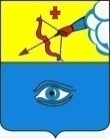 «Глаз кар» муниципал кылдытэтлэн кар Думаез (Глаз кар Дума)